REPUBLICA MOLDOVA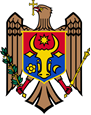 CONSILIUL MUNICIPAL HÎNCEŞTIDECIZIE Nr. din  Cu privire la executarea bugetuluimunicipal Hîncești pe 9 luni 2019           În conformitate cu prevederile Legii privind finanţele publice şi responsabilităţile bugetar-fiscale nr. 181 din 25.07.2014, Legii privind finanţele publice locale nr. 397-XV din 16.10.2003, în temeiul prevederilor art. 14 lit.’’n’’ din Legea privind administraţia publică locală nr. 436 - XVI din 28.12.2006, Consiliul municipal Hînceşti, DECIDE:      1. Se ia act de informaţia primarului municipiului Hîncești (dl.Alexandru Botnari) privind executarea bugetului municipiului  pe 9 luni 2019.      2. Se aprobă raportul privind executarea bugetului municipiului  pe 9 luni 2019 la venituri în sumă de 28 723.3 mii lei și  la cheltuieli în sumă de 29 558.4 mii lei. (anexa nr.1-2).      3. Executorul de buget va asigura:contractarea şi utilizarea mijloacelor publice în limita alocaţiilor aprobate şi conform destinaţiei în strictă conformitate cu legislaţia în vigoare;controlul riguros asupra utilizării eficiente a alocaţiilor şi întreprinderea măsurilor de economisire a acestora; monitorizarea situaţiei privind datoriile debitoare şi creditoare cu implementarea unei discipline bugetare eficiente, întru excluderea tendinţelor de formare şi creştere a acestora;implementarea procedurilor de control financiar intern care va asigura un management eficient precum şi executarea conformă a cheltuielilor preconizate cu respectarea prevederilor legislaţiei în vigoare.      4. Se numește responsabil de executarea prevederilor prezentei decizii Primarul municipiului Hîncești dl.A.Botnari.      5. Se desemnează responsabil de controlul asupra executării prevederilor prezentei decizii președintele Comisiei Buget și Finanțe, dl.____       Preşedintele şedinţei	                                                    					                             		       Contrasemnează :       Secretarul  Consiliului  Municipal                                                     Eugenia Plăcintă